 Piła, dnia 21.04.2023 r.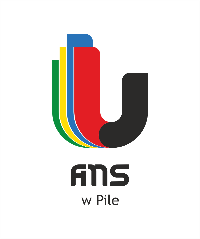 AG-2240/05/23Wyniki postępowania przetargowego„Przebudowy oświetlenia zewnętrznego oraz ciągu komunikacyjnego z funkcją drogi pożarowej przy budynku – Dom Studenta ANS w Pile”Działając na podstawie art. 253 ust. 2 ustawy z 11 września 2019 r. – Prawo zamówień publicznych (Dz.U. poz. 2019 ze zm.) – dalej ustawa Pzp, zamawiający informuje, że dokonał wyboru oferty najkorzystniejszej. Jako ofertę najkorzystniejszą uznano ofertę, złożoną przez wykonawcęNie wybrano oferty najkorzystniejszejWykonawcy, którzy złożyli oferty: MIG-BUD Sp. z o.o. 96-513 Nowa Sucha, Kościelna Góra 29  P.U.H. „PIASKOWIEC” ANDRZEJ GORLASZYŃSKI ul. Przemysłowa 48, 64-920 Piła  W zawiązku z brakiem ofert w postępowaniu, które nie podlegały odrzuceniu, zamawiający unieważnia postępowanie na podstawie art. 255 pkt. 2 - wszystkie złożone wnioski o dopuszczenie do udziału w postępowaniu albo oferty podlegały odrzuceniu.   (-) Dorota Łuczkowska							            Specjalista ds. administracji